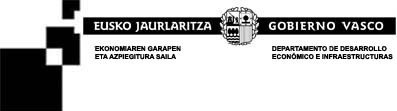 ELKARTEK 2018Investigación colaborativa en áreas estratégicasPROYECTO (a presentar por el líder)IMPRESO TC-1D / Dña:En representación de: Entidad:NIF:Con domicilio social en: Municipio:	/ C.P.:Calle y Nº:Persona de contacto:Teléfono:	Fax:	E-mail:COMO LIDER DEL PROYECTO SOLICITA:Acogerse al programa de ayudas ELKARTEK 2018 (marcar lo que proceda)Tipo 1: Proyecto de Investigación Fundamental Colaborativa Tipo 2: Proyecto de Investigación con alto Potencial Industrial Tipo 3: Acciones complementarias de especial interésque a continuación se describeAcrónimo / Titulo: Participantes:DNI/NIE: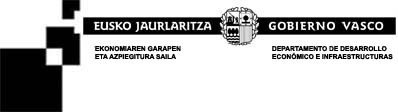 ELKARTEK 2018Investigación colaborativa en áreas estratégicasPARTICIPACIÓN EN EL PROYECTO(a cumplimentar por todos los participantes, incluido el líder)IMPRESO TC-2D / Dña:En representación de: Entidad:NIF:Con domicilio social en: Municipio:	/ C.P.:Calle y Nº:Persona de contacto:Teléfono:	Fax:	E-mail: Municipio donde se realiza la actividad subvencionable: -DECLARA:Que participa en el proyecto (marcar lo que proceda)Tipo 1: Proyecto de Investigación Fundamental Colaborativa Tipo 2: Proyecto de Investigación con alto Potencial Industrial Tipo 3: Acciones complementarias de especial interésAcrónimo / Titulo:y Líder del proyecto:Con el siguiente desglose presupuestario (en €):DNI/NIE:X AUTORIZO al Departamento de Desarrollo Económico e Infraestructuras del Gobierno Vasco y/o a su oficina Territorial correspondiente y/o a SPRI S.A., a solicitar directamente a los órganos competentes en materia tributaria la expedición de certificación acreditativa del cumplimiento de las obligaciones tributarias y de seguridad social de mi representado, cuando se den los supuestos establecidos en la Orden de 7 de octubre de 1991, y en las actualizaciones posteriores a la misma, sobre acreditación del cumplimiento de obligaciones tributarias por los beneficiarios de subvenciones con cargo a los Presupuestos Generales de la Comunidad Autónoma de Euskadi.ELKARTEK 2018Investigación colaborativa en áreas estratégicasDATOS AGREGADOS DE LA EMPRESAIMPRESO TC-4DATOS BÁSICOS DE ACTIVIDAD (referidos a la ubicación en la CAV de la empresa solicitante) Empresa:ELKARTEK 2018D/Dña.- ……………………………………………… con DNI …………………..  en nombre y representación  de la empresa ………………………………………….. con NIF: ………………… actuando como representante legal con poder notarial vigente a fecha ………………….COMO LIDER DEL PROYECTO SOLICITA:Acogerse al programa de ayudas ELKARTEK, de investigación colaborativa en áreas estratégicas con el proyecto que a continuación se describe y en el que participan las empresas que igualmente se relacionan:Resumen Datos del ProyectoAcrónimo / Titulo:……………………………………………………………………………………………………………………………………………………………………………………………………………………………………………………………………Participantes:NIF 	Entidad 	Rol 		Importe presentadoTOTALDocumentos anexadosDocumento 1.pdf Documento 2.pdf Documento 3.pdf Documento 4.pdf Documento 5.pdf Documento 6.pdfFirmado con mi certificado electrónico:Costes de personalSubcontrataciónAmortizaciónGastosTotal20172018Plantilla total de la empresaX  Hombres X  MujeresX  Hombres X MujeresCifra de FacturaciónBalancePorcentaje de ExportaciónPlantilla total I+DX  Hombres X  MujeresX  Hombres X MujeresInversión en I+DInversión en InnovaciónGasto Total en I+DGasto Total en InnovaciónNº de Patentes Propias% participación por empresas GRANDES:(empresas con 250 ó más personas en plantilla O con volumen de negocio superior a 50 millones de euros Y balance general superior a 43 millones).% participación por empresas MEDIANAS:(empresas con una plantilla entre 50 y 249 personas O con volumen de negocio superior a 10 millones de euros e inferior a o igual a 50 millones de euros Y balance general superior a 10 millones deeuros e inferior o igual a 43 millones de euros).